Руководствуясь Федеральным законом от 06 октября 2003 года №131-ФЗ    « Об общих принципах организации местного самоуправления в РФ», Бюджетным кодексом РФ, Уставом,  Совет депутатов Мерлинского сельского поселения Краснинского района Смоленской областиР е ш и л :Внести в решение Совета депутатов Мерлинского сельского поселения   №45 от 26 декабря 2017 года «О бюджете Мерлинского сельского поселения Краснинского района Смоленской области  на 2018 год и на плановый период 2019 и 2020 годов»  следующие изменения: 1.  Пункт 1 изложить в следующей редакции:«1)общий объем доходов бюджета сельского поселения  в сумме 6764,7 тыс. рублей, в том числе объем безвозмездных поступлений в сумме 4659,4 тыс. рублей, из которых объём получаемых межбюджетных трансфертов 4560,4 тыс. рублей;2) общий объем расходов бюджета сельского поселения в сумме 6971,1 тыс. рублей.3) дефицит бюджета сельского поселения в сумме  в сумме 206,4 тыс. руб. что составляет 9,8 процента от утвержденного общего годового объема доходов бюджета сельского поселения без учета утвержденного объема безвозмездных поступлений»;2. Приложение 1подпункта 1) пункта 6 изложить в следующей редакции:(приложение №1 к решению №4 от 12.02.2018)3. Приложение 2 подпункта 2) пункта 6 изложить в следующей редакции:(приложение №2 к решению №4 от 12.02.2018)4. Приложение 3 пункта 7 изложить в следующей редакции:(приложение №3 к решению №4 от 12.02.2018)5. Приложение 7 подпункта 1) пункта 10 изложить в следующей редакции:(приложение №4 к решению №4 от 12.02.2018)6. Приложение 9 подпункта 1) пункта 11 изложить в следующей редакции:(приложение №5 к решению №4 от 12.02.2018)7. Приложение 11 подпункта 1) пункта 12 изложить в следующей редакции:(приложение №6 к решению №4 от 12.02.2018)8. Приложение 13 подпункта 1) пункта 13 изложить в следующей редакции:   (приложение №7 к решению №4 от 12.02.2018)9. Пункт 15 изложить в следующей редакции «утвердить объем бюджетных ассигнований на финансовое обеспечение реализации муниципальных программ на 2018 год в сумме 6359,4  тыс. рублей»10. Приложение 15 подпункта 1) пункта 16 изложить в следующей редакции:   (приложение №8 к решению №4 от 12.02.2018)11. Пункт 21 подпункт 1 изложить в следующей редакции:  «на 2018 год в размере 5,0  тыс. рублей, что составляет  0,007 процента от общего объема расходов бюджета сельского поселения»12. Приложение 21 подпункта 1) пункта 23 изложить в следующей редакции:   (приложение №9 к решению №4 от 12.02.2018)13. Настоящее решение подлежит обнародованию в общественных местах в установленном порядке и размещению на официальном сайте поселения.Глава муниципального образованияМерлинского сельского поселения Краснинского района Смоленской области                               А.Е. НовиковПриложение 1к  решению Совета депутатовМерлинского сельского поселения Краснинского района Смоленской области«О бюджете Мерлинского сельскогопоселения Краснинского района Смоленской области на2018 год и на плановый период 2019 и 2020 годов» от «26»  декабря 2017 года № 45Приложение 1к решению «О внесении изменений в решениеСовета депутатов Мерлинскогосельского поселенияот « 26  » декабря  2017 г. №45«О бюджете Мерлинского сельскогопоселения Краснинского районаСмоленской области на 2018 год и на плановый период 2019 и 2020 годов» от 12 февраля 2018 года №4Источники финансирования дефицита бюджетасельского поселения  на 2018 годПриложение 2к  решению Совета депутатовМерлинского сельского поселения  Краснинского районаСмоленской области  «О бюджете  Мерлинскогосельского  поселенияКраснинского района Смоленской области  на 2018 год и на плановый период 2019 и 2020 годов» от «26»  декабря 2017 года № 45Приложение 2к решению «О внесении изменений в решениеСовета депутатов Мерлинскогосельского поселенияот « 26  » декабря  2017 г. №45«О бюджете Мерлинского сельскогопоселения Краснинского районаСмоленской области на 2018 год и на плановый период 2019 и 2020 годов» от 12 февраля 2018 года №4Источники финансирования дефицита бюджетасельского поселения  на плановый период 2019 и 2020  годов Приложение 7к  решению Совета депутатовМерлинского сельского поселения  Краснинского районаСмоленской области  «О бюджете  Мерлинскогосельского  поселенияКраснинского района Смоленской области  на 2018 год и на плановый период 2019 и 2020 годов» от «26»  декабря 2017 года № 45Приложение 4к решению «О внесении изменений в решениеСовета депутатов Мерлинскогосельского поселенияот « 26  » декабря  2017 г. №45«О бюджете Мерлинского сельскогопоселения Краснинского районаСмоленской области на 2018 год и на плановый период 2019 и 2020 годов»от 12 февраля 2018 года №4     Прогнозируемые безвозмездные поступления в  бюджет  сельского поселения на 2018год                                                                                                                                         (тыс. рублей)Приложение 9к решению Совета депутатовМерлинского сельского поселенияКраснинского района Смоленской области«О бюджете Мерлинского сельского поселения Краснинского района Смоленской области на 2018 год и на плановый период 2019 и 2020 годов» от «26»  декабря 2017 года № 45Приложение 5к решению «О внесении изменений в решениеСовета депутатов Мерлинскогосельского поселенияот « 26  » декабря  2017 г. №45«О бюджете Мерлинского сельскогопоселения Краснинского районаСмоленской области на 2018 год и на плановый период 2019 и 2020 годов»от 12 февраля 2018 года №4Распределение бюджетных ассигнований  по разделам, подразделам, целевым статьям (муниципальным программам и непрограммным направлениям деятельности), группам (группам и подгруппам) видом расходов классификации расходов бюджетов на 2018 год (тыс.рублей)Приложение 11  к решению   Совета депутатовМерлинского сельского поселенияКраснинского района Смоленской области«О бюджете Мерлинскогосельскогопоселения Краснинского районаСмоленской областина 2018 год и на плановый период 2019 и 2020 годов» от «26»  декабря 2017 года № 45Приложение 6к решению «О внесении изменений в решениеСовета депутатов Мерлинскогосельского поселенияот « 26  » декабря  2017 г. №45«О бюджете Мерлинского сельскогопоселения Краснинского районаСмоленской области на 2018 год и на плановый период 2019 и 2020 годов»от 12 февраля 2018 года №4Распределение бюджетных ассигнований по целевым статьям (муниципальным программам и непрограммным направлениям деятельности), группам (группам и подгруппам) видов расходов классификации расходов бюджетов на 2018 год                                                                                                            (тыс.руб.)               Приложение 13к    решению Совета депутатовМерлинского сельского поселенияКраснинского района Смоленской области«О бюджете Мерлинского сельского поселения Краснинского района Смоленской области на 2018 год и на плановый период 2019 и 2020 годов» от «26»  декабря 2017 года № 45Приложение 7к решению «О внесении изменений в решениеСовета депутатов Мерлинскогосельского поселенияот « 26  » декабря  2017 г. №45«О бюджете Мерлинского сельскогопоселения Краснинского районаСмоленской области на 2018 год и на плановый период 2019 и 2020 годов»от 12 февраля 2018 года №4Ведомственная структура расходов бюджета сельского поселения (распределение бюджетных ассигнований по главным распорядителям бюджетных средств, разделам, подразделам, целевым статьям (муниципальным программ и непрограммным направлениям деятельности), группам (группам и подгруппам) видов расходов классификации расходов бюджетов на 2018 год(тыс.рублей)Приложение 15 к    решению Совета депутатовМерлинского сельского поселения Краснинского района Смоленской области«О бюджете Мерлинского сельского поселенияКраснинского района Смоленской области  на 2018 год и на плановый период 2019 и 2020 годов» от «26»  декабря 2017 года № 45Приложение 8к решению «О внесении изменений в решениеСовета депутатов Мерлинскогосельского поселенияот « 26  » декабря  2017 г. №45«О бюджете Мерлинского сельскогопоселения Краснинского районаСмоленской области на 2018 год и на плановый период 2019 и 2020 годов»от 12 февраля 2018 года №4Распределение бюджетных ассигнований   по муниципальным программам и непрограммным направлениям деятельности на 2018 год                                                                                                             (тыс.руб.)               Приложение 21к    решению Совета депутатовМерлинского сельского поселения Краснинского района Смоленской области«О бюджете Мерлинского сельского поселенияКраснинского района Смоленской области  на 2018 год и на плановый период 2019 и 2020 годов» от «26»  декабря 2017 года № 45Приложение 9к решению «О внесении изменений в решениеСовета депутатов Мерлинскогосельского поселенияот « 26  » декабря  2017 г. №45«О бюджете Мерлинского сельскогопоселения Краснинского районаСмоленской области на 2018 год и на плановый период 2019 и 2020 годов»от 12 февраля 2018 года №4Программа муниципальных внутренних заимствований сельского поселенияна 2018 год                                                                                                                (тыс.руб.)ИЗМЕНЕНИЯк бюджету Мерлинского сельского поселения на 2018 годИЗМЕНЕНИЯк бюджету Мерлинского сельского поселения на 2018 годм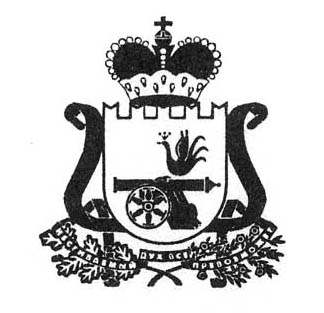 СОВЕТ  ДЕПУТАТОВМЕРЛИНСКОГО СЕЛЬСКОГО ПОСЕЛЕНИЯКРАСНИНСКОГО РАЙОНА  СМОЛЕНСКОЙ  ОБЛАСТИР Е Ш Е Н И Еот 12 февраля 2018 года                                                               №4  Код бюджетной классификации Российской ФедерацииНаименование кода поступлений в бюджет, группы, подгруппы, статьи, подстатьи, элемента, подвида, аналитической группы вида источников финансирования дефицитов бюджетовСумма    000 01 00 00 00 00 0000 000ИСТОЧНИКИ ВНУТРЕННЕГО ФИНАНСИРОВАНИЯ ДЕФИЦИТОВ БЮДЖЕТОВ206,4    000 01 05 00 00 00 0000 000Изменение остатков средств на счетах по учету средств бюджетов206,4    000 01 05 00 00 00 0000 500Увеличение остатков средств бюджетов-6764,7    000 01 05 02 00 00 0000 500Увеличение прочих остатков средств бюджетов-6764,7    000 01 05 02 01 00 0000 510Увеличение прочих остатков денежных средств бюджетов-6764,7    000 01 05 02 01 10 0000 510Увеличение прочих остатков денежных средств бюджета сельских поселений-6764,7    000 01 05 00 00 00 0000 600Уменьшение остатков средств бюджетов6971,1     000 01 05 02 00 00 0000 600Уменьшение прочих остатков средств бюджетов6971,1    000 01 05 02 01 00 0000 610Уменьшение прочих остатков денежных средств бюджетов6971,1    000 01 05 02 01 10 0000 610Уменьшение прочих остатков денежных средств бюджета сельских поселений6971,1Код бюджетной классификации Российской ФедерацииНаименование кода поступлений в бюджет, группы, подгруппы, статьи, подстатьи, элемента, подвида, аналитической группы вида источников финансирования дефицитов бюджетовСумма2019Сумма2020000 01 00 00 00 00 0000 000ИСТОЧНИКИ ВНУТРЕННЕГО ФИНАНСИРОВАНИЯ ДЕФИЦИТОВ БЮДЖЕТОВ0,00,0000 01 05 00 00 00 0000 000Изменение остатков средств на счетах по учету средств бюджетов0,00,0000 01 05 00 00 00 0000 500Увеличение остатков средств бюджетов-6906,6-7084,0000 01 05 02 00 00 0000 500Увеличение прочих остатков средств бюджетов-6906,6-7084,0000 01 05 02 01 00 0000 510Увеличение прочих остатков денежных средств бюджетов-6906,6-7084,0000 01 05 02 01 10 0000 510Увеличение прочих остатков денежных средств бюджета сельских поселений-6906,6-7084,0000 01 05 00 00 00 0000 600Уменьшение остатков средств бюджетов     6906,6   7084,0000 01 05 02 00 00 0000 600Уменьшение прочих остатков средств бюджетов6906,67084,0000 01 05 02 01 00 0000 610Уменьшение прочих остатков денежных средств бюджетов6906,67084,0000 01 05 02 01 10 0000 610Уменьшение прочих остатков денежных средств бюджета сельских поселений6906,67084,0	Приложение 3к  решению Совета депутатовМерлинского сельского поселения  Краснинского районаСмоленской области  «О бюджете  Мерлинскогосельского  поселенияКраснинского районаСмоленской области  2018 год и на плановый период 2019 и 2020 годов» от «26»  декабря 2017 года № 45Приложение 3к решению «О внесении изменений в решениеСовета депутатов Мерлинскогосельского поселенияот « 26  » декабря  2017 г. №45«О бюджете Мерлинского сельскогопоселения Краснинского районаСмоленской области на 2018 год и на плановый период 2019 и 2020 годов»от 12 февраля 2018 года №4Перечень главных администраторов доходов бюджета сельского поселения	Приложение 3к  решению Совета депутатовМерлинского сельского поселения  Краснинского районаСмоленской области  «О бюджете  Мерлинскогосельского  поселенияКраснинского районаСмоленской области  2018 год и на плановый период 2019 и 2020 годов» от «26»  декабря 2017 года № 45Приложение 3к решению «О внесении изменений в решениеСовета депутатов Мерлинскогосельского поселенияот « 26  » декабря  2017 г. №45«О бюджете Мерлинского сельскогопоселения Краснинского районаСмоленской области на 2018 год и на плановый период 2019 и 2020 годов»от 12 февраля 2018 года №4Перечень главных администраторов доходов бюджета сельского поселения	Приложение 3к  решению Совета депутатовМерлинского сельского поселения  Краснинского районаСмоленской области  «О бюджете  Мерлинскогосельского  поселенияКраснинского районаСмоленской области  2018 год и на плановый период 2019 и 2020 годов» от «26»  декабря 2017 года № 45Приложение 3к решению «О внесении изменений в решениеСовета депутатов Мерлинскогосельского поселенияот « 26  » декабря  2017 г. №45«О бюджете Мерлинского сельскогопоселения Краснинского районаСмоленской области на 2018 год и на плановый период 2019 и 2020 годов»от 12 февраля 2018 года №4Перечень главных администраторов доходов бюджета сельского поселения	Приложение 3к  решению Совета депутатовМерлинского сельского поселения  Краснинского районаСмоленской области  «О бюджете  Мерлинскогосельского  поселенияКраснинского районаСмоленской области  2018 год и на плановый период 2019 и 2020 годов» от «26»  декабря 2017 года № 45Приложение 3к решению «О внесении изменений в решениеСовета депутатов Мерлинскогосельского поселенияот « 26  » декабря  2017 г. №45«О бюджете Мерлинского сельскогопоселения Краснинского районаСмоленской области на 2018 год и на плановый период 2019 и 2020 годов»от 12 февраля 2018 года №4Перечень главных администраторов доходов бюджета сельского поселенияКод бюджетной классификации Российской ФедерацииКод бюджетной классификации Российской ФедерацииКод бюджетной классификации Российской ФедерацииНаименование  главного администратора  доходов бюджета сельского поселенияглавного администратора доходов доходов бюджета сельского поселения доходов бюджета сельского поселенияНаименование  главного администратора  доходов бюджета сельского поселения915Администрация Мерлинского сельского поселения Краснинского района Смоленской области9151 16 51040 02 0000 1401 16 51040 02 0000 140Денежные взыскания (штрафы), установленные законами субъектов Российской Федерации за несоблюдение муниципальных правовых актов, зачисляемые в бюджеты поселений9151 16 51040 02 0000 1401 16 51040 02 0000 140Денежные взыскания (штрафы), установленные законами субъектов Российской Федерации за несоблюдение муниципальных правовых актов, зачисляемые в бюджеты поселений9151 17 01050 10 0000 1801 17 01050 10 0000 180Невыясненные поступления, зачисляемые в бюджеты сельских поселений9151 17 05050 10 0000 1801 17 05050 10 0000 180Прочие неналоговые доходы бюджетов сельских поселений9152 02 15001 10 0000 1512 02 15001 10 0000 151Дотации бюджетам сельских поселений на выравнивание  бюджетной обеспеченности9152 02 15002 10 0000 1512 02 15002 10 0000 151Дотации бюджетам сельских поселений на поддержку мер по обеспечению сбалансированности бюджетов9152 02 29999 10 0000 1512 02 29999 10 0000 151Прочие  субсидии  бюджетам сельских поселений9152 02 35118 10 0000 1512 02 35118 10 0000 151Субвенции бюджетам сельских поселений на осуществление первичного воинского учета на территориях, где отсутствуют военные комиссариаты9152 07 05030 10 0000 1802 07 05030 10 0000 180Прочие безвозмездные поступления в бюджеты сельских  поселенийКод бюджетной классификации Российской ФедерацииНаименование кода поступлений в бюджет, группы, подгруппы, статьи, подстатьи, элемента, группа подвида дохода, аналитической группы подвида доходовСумма111239152 00 00000 000000000БЕЗВОЗМЕЗДНЫЕ ПОСТУПЛЕНИЯ4659,49152 02 00000 000000000Безвозмездные поступления от других бюджетов бюджетной системы Российской Федерации4560,49152 02 10000 000000151Дотации бюджетам бюджетной системы Российской Федерации 4457,69152 02 15001 000000151Дотации  на выравнивание бюджетной  обеспеченности4457,69152 02 15001 100000151Дотации бюджетам сельских поселений на выравнивание бюджетной обеспеченности4457,69152 02 30000 000000151Субвенции бюджетам бюджетной системы Российской Федерации 102,89152 02 35118 000000151Субвенции бюджетам  на осуществление первичного воинского учета на территориях, где отсутствуют военные комиссариаты102,89152 02 35118 10 0000151Субвенции бюджетам сельских поселений на осуществление первичного воинского учета на территориях, где отсутствуют военные комиссариаты102,89152 07 00000 00 0000000Прочие безвозмездные поступления 99,09152 07 05000 10  0000180Прочие безвозмездные поступления в бюджеты сельских поселений99,09152 07 05030 10  0000180Прочие безвозмездные поступления в бюджеты сельских поселений99,0Наименование РазделПодразделЦелевая статьяВид расходовСуммаОбщегосударственные вопросы014597,1Функционирование высшего должностного лица субъекта Российской Федерации и муниципального образования0102483,3Обеспечение деятельности (законодательного) представительного органа власти муниципального образования 010275 0 00 00000483,3Глава муниципального образования 010275 1 00 00000483,3Расходы на обеспечение функций местного самоуправления010275 1 00 00140483,3Расходы на выплаты персоналу в целях обеспечения выполнения функций государственными (муниципальными) органами, казенными учреждениями, органами управления государственными внебюджетными фондами010275 1 00 00140100483,3Расходы на выплату персоналу государственных (муниципальных) органов010275 1 00 00140120    483,3Функционирование Правительства Российской Федерации, высших исполнительных органов государственной власти субъектов Российской Федерации, местных администраций01043769,2Муниципальная программа «Создание условий для эффективного управления муниципальным образованием Мерлинского сельского поселения Краснинского района Смоленской области» на 2017-2020 годы010401 0 00 000003765,2Обеспечивающая подпрограмма «Эффективное выполнение полномочий муниципальным образованием Мерлинского сельского поселения Краснинского района Смоленской области»010401 1 00 000003765,2Основное мероприятие «Обеспечение организационных  условий для реализации муниципальной программы»010401 1 01 000003765,2Расходы на обеспечение функций органов местного самоуправления010401 1 01 001403765,2Расходы на выплаты персоналу в целях обеспечения выполнения функций государственными (муниципальными) органами, казенными учреждениями, органами управления государственными внебюджетными фондами010401 1 01 001401003090,6  Расходы на выплату персоналу государственных (муниципальных) органов 010401 1 01 001401203090,6Закупка товаров, работ и услуг для государственных (муниципальных) нужд010401 1 01 00140200643,5Иные закупки товаров, работ и услуг для обеспечения государственных (муниципальных) нужд010401 1 01 00140240643,5Социальное обеспечение и иные выплаты населению010401 1 01 0014030024,6Социальные выплаты гражданам, кроме публичных нормативных выплат010401 1 01 0014032024,6Иные бюджетные ассигнования010401 1 01 001408006,5Уплата налогов, сборов и иных платежей010401 1 01 001408506,5Муниципальная программа «Создание условий для обеспечения безопасности жизнедеятельности населения  муниципального образования Мерлинского сельского поселения Краснинского района Смоленской области» на 2017-2020 годы010405 0 00 000004,0Основное мероприятие «Обеспечение пожарной безопасности населения, проживающего на территории муниципального образования»010405 Я 01 000004,0Реализация мероприятий противопожарной направленности010405 Я 01 202504,0Закупка товаров, работ и услуг для государственных (муниципальных) нужд010405 Я 01 202502004,0Иные закупки товаров, работ и услуг для обеспечения государственных (муниципальных) нужд010405 Я 01 202502404,0Обеспечение деятельности финансовых, налоговых и таможенных органов и органов финансового (финансово-бюджетного) надзора010620,6 Непрограммные расходы органов исполнительной власти010691 0 00 0000020,6Прочие направления деятельности, не включенные в муниципальные программы010691 2 00 0000020,6Межбюджетные трансферты, передаваемые бюджету муниципального района из бюджетов поселений на осуществление части полномочий по решению вопросов местного значения в соответствии с заключенными соглашениями010691 2 00 П001018,1Межбюджетные трансферты010691 2 00 П001050018,1  Иные межбюджетные трансферты 010691 2 00 П001054018,1Иные межбюджетные трансферты, передаваемые бюджету муниципального района на осуществление полномочий по казначейскому исполнению бюджетов поселений010691 2 00 П00202,5Межбюджетные трансферты010691 2 00 П00205002,5  Иные межбюджетные трансферты 010691 2 00 П00205402,5Резервные фонды01115,0Резервный фонд Администрации муниципального образования011181 0 00 000005,0Расходы за счет средств резервного фонда Администрации Мерлинского сельского поселения Краснинского района Смоленской области011181 0 00 288805,0Иные бюджетные ассигнования011181 0 00 288808005,0Резервные средства011181 0 00 288808705,0Другие общегосударственные вопросы0113319,0Муниципальная программа «Создание условий для эффективного управления муниципальным образованием Мерлинского сельского поселения Краснинского района Смоленской области» на 2017-2020 годы011301 0 00 00000319,0Обеспечивающая подпрограмма «Эффективное выполнение полномочий муниципальным образованием Мерлинского сельского поселения Краснинского района Смоленской области»011301 1 00 00000219,0Основное мероприятие «Обеспечение организационных  условий для реализации муниципальной программы»011301 1 01 00000210,0Расходы по уплате налогов в бюджеты бюджетной системы Российской Федерации011301 1 01 20300 210,0Иные бюджетные ассигнования011301 1 01 20300800210,0Уплата налогов, сборов и иных платежей011301 1 01 20300850210,0Основное мероприятие «Обеспечение взаимодействия с некоммерческими организациями»011301 1 02 000009,0Расходы на оплату членских взносов011301 1 02 20330 9,0Иные бюджетные ассигнования011301 1 02 203308009,0Уплата налогов, сборов и иных платежей011301 1 02 203308509,0Подпрограмма «Распоряжение объектами муниципальной собственности муниципального образования»011301 2 00 00000100,0Основное мероприятие «Обеспечение распоряжением объектами  муниципальной собственности муниципального образования»011301 2 01 00000100,0Услуги  по выполнению кадастровых работ по земельным участкам011301 2 01 20020100,0Закупка товаров, работ и услуг для государственных (муниципальных) нужд011301 2 01 20020200100,0Иные закупки товаров, работ и услуг для обеспечения государственных (муниципальных) нужд011301 2 01 20020240100,0Национальная оборона02102,8Мобилизационная  и вневойсковая подготовка0203102,8Непрограммные расходы органов исполнительной власти020391 0 00 00000102,8Прочие расходы за счет межбюджетных трансфертов других уровней020391 1 00 00000102,8Осуществление первичного воинского учета  на территориях, где отсутствуют военные комиссариаты020391 1 00 51180102,8Расходы на выплаты персоналу в целях обеспечения выполнения функций государственными (муниципальными) органами, казенными учреждениями, органами управления государственными внебюджетными фондами020391 1 00 5118010069,6  Расходы на выплату персоналу государственных (муниципальных) органов020391 1 00 5118012069,6Закупка товаров, работ и услуг для государственных (муниципальных) нужд020391 1 00 5118020033,2Иные закупки товаров, работ и услуг для обеспечения государственных (муниципальных) нужд020391 1 00 5118024033,2Национальная экономика041105,4Дорожное хозяйство  (дорожные фонды)04091103,4Муниципальная программа « Развитие дорожно-транспортного комплекса муниципального образования Мерлинского сельского поселения Краснинского района Смоленской области» на 2017-2020 годы040902 0 00 000001103,4Основное мероприятие «Улучшение  транспортно-эксплуатационных качеств автомобильных дорог общего пользования местного значения»040902 Я 01 000001103,4 Ремонт  автомобильных дорог  общего пользования и дорожных сооружений, являющихся их технологической частью (искусственных дорожных сооружений)040902 Я 01 20060800,0Закупка товаров, работ и услуг для государственных (муниципальных) нужд040902 Я 01 20060200800,0Иные закупки товаров, работ и услуг для обеспечения государственных (муниципальных) нужд040902 Я 01 20060240800,0Содержание    автомобильных дорог общего пользования и дорожных сооружений, являющихся их технологической частью (искусственных дорожных сооружений)040902 Я 01 20070303,4Закупка товаров, работ и услуг для государственных (муниципальных) нужд040902 Я 01 20070200303,4Иные закупки товаров, работ и услуг для обеспечения государственных (муниципальных) нужд040902 Я 01 20070240303,4Другие вопросы в области национальной экономики04122,0Муниципальная программа «Создание благоприятного предпринимательского климата на территории муниципального образования  Мерлинского сельского поселения Краснинского района Смоленской области»  на 2017-2020 годы041204 0 00 000002,0Основное мероприятие «Создание и развитие инфраструктуры поддержки субъектов малого и среднего предпринимательства»041204 Я 01 000002,0Развитие малого и среднего предпринимательства на территории муниципального образования041204 Я 01 202302,0 Иные бюджетные ассигнования041204 Я 01 20230 8002,0Субсидии юридическим лицам (кроме некоммерческих организаций), индивидуальным предпринимателям, физическим лицам041204 Я 01 202308102,0Жилищно-коммунальное хозяйство05975,8Жилищное хозяйство050111,8Муниципальная программа « Создание условий для обеспечения качественными услугами ЖКХ и благоустройство муниципального образования Мерлинского сельского поселения Краснинского района Смоленской области» на 2017-2020 годы050103 0 00 0000011,8Основное мероприятие «Капитальный ремонт муниципального жилого фонда»050103Я010000011,8Взнос на капитальный ремонт общего имущества в многоквартирном доме на территории поселения050103Я012022011,8Закупка товаров, работ и услуг для обеспечения государственных (муниципальных) нужд050103Я012022020011,8Иные закупки товаров, работ и услуг для обеспечения государственных (муниципальных) нужд050103Я012022024011,8Коммунальное хозяйство050290,0Муниципальная программа «Создание условий для обеспечения качественными услугами ЖКХ и благоустройство муниципального образования Мерлинского сельского поселения Краснинского района Смоленской области» на 2017-2020 годы050203 0 00 0000090,0Подпрограмма «Теплоснабжение, газоснабжение, водоснабжение и водоотведение населенных пунктов"050203 2 00 0000090,0Основное мероприятие " Содействие развитию коммунальной и инженерной инфраструктуры муниципальной собственности"050203 2 01 0000090,0Расходы на содержание объектов газоснабжения050203 2 01 2010090,0Закупка товаров, работ и услуг для   государственных (муниципальных) нужд050203 2 01 2010020090,0Иные закупки товаров, работ и услуг для обеспечения государственных (муниципальных) нужд0502 03 2 01 2010024090,0Благоустройство0503874,0Муниципальная программа «Создание условий для обеспечения качественными услугами ЖКХ и благоустройство муниципального образования Мерлинского сельского поселения Краснинского района Смоленской области» на 2017-2020 годы050303 0 00 00000874,0Подпрограмма «Благоустройство территорий»050303 1 00 00000874,0Основное мероприятие «Расходы на проведение мероприятий по содержанию территории муниципального образования, а также по содержанию объектов благоустройства»050303 1 01 00000874,0Расходы на  освещение улиц050303 1 01 20130740,0Закупка товаров, работ и услуг для государственных (муниципальных) нужд050303 1 01 20130200740,0Иные закупки товаров, работ и услуг для обеспечения государственных (муниципальных) нужд050303 1 01 20130240740,0Расходы на сбор и удаление твердых бытовых отходов, ликвидацию несанкционированных свалок050303 1 01 2016020,0Закупка товаров, работ и услуг для государственных (муниципальных) нужд050303 1 01 2016020020,0Иные закупки товаров, работ и услуг для обеспечения государственных (муниципальных) нужд050303 1 01 2016024020,0Расходы на организацию и содержание мест захоронения050303 1 01 2017013,0Закупка товаров, работ и услуг для государственных (муниципальных) нужд050303 1 01 2017020013,0Иные закупки товаров, работ и услуг для обеспечения государственных (муниципальных) нужд050303 1 01 2017024013,0Расходы по погребению умерших (погибших) граждан, не имеющих супруга, близких родственников либо законного представителя умершего050303 1 01 201802,0Закупка товаров, работ и услуг для государственных (муниципальных) нужд050303 1 01 201802002,0Иные закупки товаров, работ и услуг для обеспечения государственных (муниципальных) нужд050303 1 01 201802402,0Прочее благоустройство (иные расходы по благоустройству, не отнесенные к другим целевым статьям)050303 1 01 2020099,0Закупка товаров, работ и услуг для обеспечения государственных (муниципальных) нужд050303 1 01 2020020099,0Иные закупки товаров, работ и услуг для обеспечения государственных (муниципальных) нужд050303 1 01 2020024099,0Социальная политика10190,0Пенсионное обеспечение1001190,0Муниципальная программа «Создание условий для эффективного управления муниципальным образованием Мерлинского сельского поселения Краснинского района Смоленской области» на 2017-2020 годы100101 0 00 00000190,0Обеспечивающая подпрограмма «Эффективное выполнение полномочий муниципальным образованием Мерлинского сельского поселения  Краснинского района Смоленской области»1001 01 1 00 00000190,0Основное мероприятие «Обеспечение организационных  условий для реализации муниципальной программы»100101 0 01 00000190,0Расходы на выплату пенсий за выслугу лет лицам, замещающим муниципальные должности и должности муниципальной службы100101 1 01 70010190,0Социальное обеспечение и иные выплаты населению100101 0 01 70010300190,0Публичные нормативные социальные выплаты гражданам1 00101 1 01 70010310190,0Всего расходов6971,1НаименованиеЦелевая статьяВид расходовСУММА1234Муниципальные программы6359,4Муниципальная программа «Создание условий для эффективного управления муниципальным образованием Мерлинского сельского поселения Краснинского района Смоленской области» на 2017-2020 годы 01000000004274,2Обеспечивающая подпрограмма «Эффективное выполнение полномочий муниципальным образованием Мерлинского сельского поселения Краснинского района Смоленской области»0110000000 4174,2Основное мероприятие «Обеспечение организационных  условий для реализации муниципальной программы»01101000004165,2Расходы на обеспечение функций органов местного самоуправления01101001403765,2Расходы на выплаты персоналу в целях обеспечения выполнения функций государственными (муниципальными) органами, казенными учреждениями, органами управления государственными внебюджетными фондами01101001401003090,6Расходы на выплату персоналу (государственных) муниципальных органов01101001401203090,6Закупка товаров, работ и услуг для государственных (муниципальных) нужд0110100140200643,5Иные закупки товаров, работ и услуг для обеспечения  государственных (муниципальных) нужд0110100140240643,5Социальное обеспечение и иные выплаты населению011010014030024,6Социальные выплаты гражданам, кроме публичных нормативных выплат011010014032024,6Иные бюджетные ассигнования01101001408006,5Уплата налогов, сборов и иных платежей01101001408506,5Расходы по уплате налогов в бюджеты бюджетной системы Российской Федерации0110120300210,0Иные бюджетные ассигнования0110120300800210,0Уплата налогов, сборов и иных платежей0110120300850210,0Расходы на выплату пенсий за выслугу лет лицам, замещающим муниципальные должности и должности муниципальной службы0110170010190,0Социальное обеспечение и иные выплаты населению0110170010300190,0Публичные нормативные социальные выплаты гражданам0110170010310190,0Основное мероприятие «Обеспечение взаимодействия с некоммерческими организациями»01102000009,0Расходы на оплату членских взносов01102203309,0Иные бюджетные ассигнования01102203308009,0Уплата налогов, сборов и иных платежей01102202308509,0Подпрограмма «Распоряжение объектами муниципальной собственности муниципального образования»01 20000000100,0Основное мероприятие «Обеспечение распоряжением объектами  муниципальной собственности муниципального образования»01 20100000100,0Услуги  по выполнению кадастровых работ по земельным участкам0120120020100,0Закупка товаров, работ и услуг для государственных (муниципальных) нужд0120120020200100,0Иные закупки товаров, работ и услуг для обеспечения государственных (муниципальных) нужд0120120020240100,0Муниципальная программа « Развитие дорожно-транспортного комплекса муниципального образования Мерлинского сельского поселения Краснинского района Смоленской области» на 2017-2020 годы02000000001103,4Основное мероприятие «Улучшение  транспортно-эксплуатационных качеств автомобильных дорог общего пользования местного значения»02Я01000001103,4Ремонт  автомобильных дорог  общего пользования и дорожных сооружений, являющихся их технологической частью (искусственных дорожных сооружений)02Я0120060800,0Закупка товаров, работ и услуг для государственных (муниципальных) нужд02Я0120060200800,0Иные закупки товаров, работ и услуг для обеспечения государственных (муниципальных) нужд02Я0120060240800,0Содержание    автомобильных дорог общего пользования и дорожных сооружений, являющихся их технологической частью (искусственных дорожных сооружений)02Я0120070303,4Закупка товаров, работ и услуг для государственных (муниципальных) нужд02Я0120070200303,4Иные закупки товаров, работ и услуг для обеспечения государственных (муниципальных) нужд02Я0120070240303,4Муниципальная программа «Создание условий для обеспечения качественными услугами ЖКХ и благоустройство муниципального образования Мерлинского сельского поселения Краснинского района Смоленской области» на 2017-2020 годы0300000000975,8Подпрограмма «Благоустройство территорий»0310000000874,0Основное мероприятие «Расходы на проведение мероприятий по содержанию территории муниципального образования, а также по содержанию объектов благоустройства»0310100000874,0Расходы на  освещение улиц0310120130740,0Закупка товаров, работ и услуг для государственных (муниципальных) нужд0310120130200740,0Иные закупки товаров, работ и услуг для обеспечения государственных (муниципальных) нужд0310120130240740,0Расходы на сбор и удаление твердых бытовых отходов, ликвидацию несанкционированных свалок031012016020,0Закупка товаров, работ и услуг для государственных (муниципальных) нужд031012016020020,0Иные закупки товаров, работ и услуг для обеспечения государственных (муниципальных) нужд031012016024020,0Расходы на организацию и содержание мест захоронения031012017013,0Закупка товаров, работ и услуг для государственных (муниципальных) нужд031012017020013,0Иные закупки товаров, работ и услуг для обеспечения государственных (муниципальных) нужд031012017024013,0Расходы по погребению умерших (погибших) граждан, не имеющих супруга, близких родственников либо законного представителя умершего03101201802,0Закупка товаров, работ и услуг для государственных (муниципальных) нужд03101201802002,0Иные закупки товаров, работ и услуг для обеспечения государственных (муниципальных) нужд03101201802402,0Прочее благоустройство (иные расходы по благоустройству, не отнесенные к другим целевым статьям)03 1012020099,0Закупка товаров, работ и услуг для обеспечения государственных (муниципальных) нужд03 1012020020099,0Иные закупки товаров, работ и услуг для обеспечения государственных (муниципальных) нужд03 1 02020024099,0Подпрограмма "Теплоснабжение, газоснабжение, водоснабжение и водоотведение населенных пунктов"032000000090,0Основное мероприятие " Содействие развитию коммунальной и инженерной инфраструктуры муниципальной собственности"032010000090,0Расходы на содержание объектов газоснабжения032012010090,0Закупка товаров, работ и услуг для государственных (муниципальных) нужд032012010020090,0Иные закупки товаров, работ и услуг для обеспечения государственных (муниципальных) нужд032012010024090,0Основное мероприятие «Капитальный ремонт муниципального жилого фонда»03Я010000011,8Взнос на капитальный ремонт общего имущества в многоквартирном доме на территории поселения03Я012022011,8Закупка товаров, работ и услуг для обеспечения государственных (муниципальных) нужд03Я012022020011,8Иные закупки товаров, работ и услуг для обеспечения государственных (муниципальных) нужд03Я012022024011,8Муниципальная программа «Создание благоприятного предпринимательского климата на территории муниципального образования  Мерлинского сельского поселения Краснинского района Смоленской области» на 2017-2020 годы04000000002,0Основное мероприятие «Создание и развитие инфраструктуры поддержки субъектов малого и среднего предпринимательства»04Я01000002,0Развитие малого и среднего предпринимательства на территории муниципального образования04Я01202302,0 Иные бюджетные ассигнования04Я01202308002,0Субсидии юридическим лицам (кроме некоммерческих организаций), индивидуальным предпринимателям, физическим лицам04Я01202308102,0Муниципальная программа «Создание условий для обеспечения безопасности жизнедеятельности населения  муниципального образования Мерлинского сельского поселения Краснинского района Смоленской области»  на 2017-2020 годы05000000004,0Основное мероприятие «Обеспечение пожарной безопасности населения, проживающего на территории муниципального образования»05Я01000004,0Реализация мероприятий противопожарной направленности05Я01202504,0Закупка товаров, работ и услуг для государственных (муниципальных) нужд05Я01202502004,0Иные закупки товаров, работ и услуг для  обеспечения государственных (муниципальных) нужд05Я01202502404,0Непрограммные расходы611,7Обеспечение деятельности (законодательного) представительного органа власти муниципального образования7500000000483,3Глава муниципального образования7510000000483,3Расходы на обеспечение функций местного самоуправления7510000140483,3Расходы на выплаты персоналу в целях обеспечения выполнения функций государственными (муниципальными) органами, казенными учреждениями, органами управления государственными внебюджетными фондами7510000140100483,3Расходы на выплату персоналу государственных  (муниципальных)  органов7510000140120483,3Резервный фонд Администрации муниципального образования81000000005,0Расходы за счет средств резервного фонда Администрации Мерлинского сельского поселения Краснинского района Смоленской области81000288805,0Иные бюджетные ассигнования81000288808005,0Резервные средства81000288808705,0Непрограммные расходы органов исполнительной власти9100000000123,4Прочие расходы за счет межбюджетных трансфертов других уровней9110000000102,8Осуществление первичного воинского учета  на территориях, где отсутствуют военные комиссариаты9110051180102,8Расходы на выплаты персоналу в целях обеспечения выполнения функций государственными (муниципальными) органами, казенными учреждениями, органами управления государственными внебюджетными фондами911005118010069,6Расходы на выплату персоналу государственных (муниципальных)  органов911005118012069,6Закупка товаров, работ и услуг для государственных (муниципальных) нужд911005118020033,2Иные закупки товаров, работ и услуг для обеспечения государственных (муниципальных) нужд911005118024033,2Прочие направления деятельности, не включенные в муниципальные программы912000000020,6Межбюджетные трансферты, передаваемые бюджету муниципального района из бюджетов поселений на осуществление части полномочий по решению вопросов местного значения в соответствии с заключенными соглашениями91200П0010 18,1Межбюджетные трансферты91200П001050018,1  Иные межбюджетные трансферты 91200П001054018,1Иные межбюджетные трансферты, передаваемые бюджету муниципального района на осуществление полномочий по казначейскому исполнению бюджетов поселений91200П00202,5Межбюджетные трансферты91200П00205002,5  Иные межбюджетные трансферты 91200П00205402,5Итого:6971,1Наименование Код главного распорядителя бюджетных средствРазделПодразделЦелевая статьяВид расходовСуммаМерлинское сельское поселение9156971,1Общегосударственные вопросы915014597,1Функционирование высшего должностного лица субъекта Российской Федерации и муниципального образования9150102483,3Обеспечение деятельности (законодательного) представительного органа власти муниципального образования 915010275 0 00 00000483,3Глава муниципального образования 915010275 1 00 00000483,3Расходы на обеспечение функций местного самоуправления915010275 1 00 00140483,3Расходы на выплаты персоналу в целях обеспечения выполнения функций государственными (муниципальными) органами, казенными учреждениями, органами управления государственными внебюджетными фондами915010275 1 00 00140100483,3Расходы на выплату персоналу государственных (муниципальных) органов915010275 1 00 00140120483,3Функционирование Правительства Российской Федерации, высших исполнительных органов государственной власти субъектов Российской Федерации, местных администраций91501043769,2Муниципальная программа «Создание условий для эффективного управления муниципальным образованием Мерлинского сельского поселения Краснинского района Смоленской области» на 2017-2019 годы915010401 0 00 000003765,2Обеспечивающая подпрограмма «Эффективное выполнение полномочий муниципальным образованием Мерлинского сельского поселения Краснинского района Смоленской области»915010401 1 00 000003765,2Основное мероприятие «Обеспечение организационных  условий для реализации муниципальной программы»915010401 1 01 000003765,2Расходы на обеспечение функций органов местного самоуправления915010401 1 01 001403765,2Расходы на выплаты персоналу в целях обеспечения выполнения функций государственными (муниципальными) органами, казенными учреждениями, органами управления государственными внебюджетными фондами915010401 1 01 001401003090,6  Расходы на выплату персоналу государственных (муниципальных) органов 915010401 1 01 001401203090,6Закупка товаров, работ и услуг для государственных (муниципальных) нужд915010401 1 01 00140200643,5Иные закупки товаров, работ и услуг для обеспечения государственных (муниципальных) нужд915010401 1 01 00140240643,5Социальное обеспечение и иные выплаты населению915010401 1 01 0014030024,6Социальные выплаты гражданам, кроме публичных нормативных выплат915010401 1 01 0014032024,6Иные бюджетные ассигнования915010401 1 01 001408006,5Уплата налогов, сборов и иных платежей915010401 1 01 001408506,5Муниципальная программа «Создание условий для обеспечения безопасности жизнедеятельности населения  муниципального образования Мерлинского сельского поселения Краснинского района Смоленской области» на 2017-2019 годы915010405 0 00 000004,0Основное мероприятие «Обеспечение пожарной безопасности населения, проживающего на территории муниципального образования»915010405 Я 01 000004,0Реализация мероприятий противопожарной направленности915010405 Я 01 202504,0Закупка товаров, работ и услуг для государственных (муниципальных) нужд915010405 Я 01 202502004,0Иные закупки товаров, работ и услуг для обеспечения государственных (муниципальных) нужд915010405 Я 01 202502404,0Обеспечение деятельности финансовых, налоговых и таможенных органов и органов финансового (финансово-бюджетного) надзора915010620,6 Непрограммные расходы органов исполнительной власти915010691 0 00 0000020,6Прочие направления деятельности, не включенные в муниципальные программы915010691 2 00 0000020,6Межбюджетные трансферты, передаваемые бюджету муниципального района из бюджетов поселений на осуществление части полномочий по решению вопросов местного значения в соответствии с заключенными соглашениями915010691 2 00 П001018,1Межбюджетные трансферты915010691 2 00 П001050018,1  Иные межбюджетные трансферты 915010691 2 00 П001054018,1Иные межбюджетные трансферты, передаваемые бюджету муниципального района на осуществление полномочий по казначейскому исполнению бюджетов поселений915010691 2 00 П00202,5Межбюджетные трансферты915010691 2 00 П00205002,5  Иные межбюджетные трансферты 915010691 2 00 П00205402,5Резервные фонды91501115,0Резервный фонд Администрации муниципального образования915011181 0 00 000005,0Расходы за счет средств резервного фонда Администрации Мерлинского сельского поселения Краснинского района Смоленской области915011181 0 00 288805,0Иные бюджетные ассигнования915011181 0 00 288808005,0Резервные средства915011181 0 00 288808705,0Другие общегосударственные вопросы9150113319,0Муниципальная программа «Создание условий для эффективного управления муниципальным образованием Мерлинского сельского поселения Краснинского района Смоленской области» на 2017-2020 годы915011301 0 00 00000319,0Обеспечивающая подпрограмма «Эффективное выполнение полномочий муниципальным образованием Мерлинского сельского поселения Краснинского района Смоленской области»915011301 1 00 00000219,0Расходы по уплате налогов в бюджеты бюджетной системы Российской Федерации915011301 1 01 20300210,0Иные бюджетные ассигнования915011301 1 01 20300800210,0Уплата налогов, сборов и иных платежей915011301 1 01 20300850210,0Расходы на оплату членских взносов915011301 1 02 20330 9,0Иные бюджетные ассигнования915011301 1 02 203308009,0Уплата налогов, сборов и иных платежей915011301 1 02 203308509,0Подпрограмма «Распоряжение объектами муниципальной собственности муниципального образования»915011301 2 00 00000100,0Основное мероприятие «Обеспечение распоряжением объектами  муниципальной собственности муниципального образования»915011301 2 01 00000100,0Услуги  по выполнению кадастровых работ по земельным участкам915011301 2 01 20020100,0Закупка товаров, работ и услуг для государственных (муниципальных) нужд915011301 2 01 20020200100,0Иные закупки товаров, работ и услуг для обеспечения государственных (муниципальных) нужд915011301 2 01 20020240100,0Национальная оборона91502102,8Мобилизационная  и вневойсковая подготовка9150203102,8Непрограммные расходы органов исполнительной власти915020391 0 00 00000102,8Прочие расходы за счет межбюджетных трансфертов других уровней915020391 1 00 00000102,8Осуществление первичного воинского учета  на территориях, где отсутствуют военные комиссариаты915020391 1 00 51180102,8Расходы на выплаты персоналу в целях обеспечения выполнения функций государственными (муниципальными) органами, казенными учреждениями, органами управления государственными внебюджетными фондами915020391 1 00 5118010069,6  Расходы на выплату персоналу государственных (муниципальных) органов    915020391 1 00 5118012069,6Закупка товаров, работ и услуг для государственных (муниципальных) нужд915020391 1 00 5118020033,2Иные закупки товаров, работ и услуг для обеспечения государственных (муниципальных) нужд915020391 1 00 5118024033,2Национальная экономика915041105,4Дорожное хозяйство  (дорожные фонды)91504091103,4Муниципальная программа « Развитие дорожно-транспортного комплекса муниципального образования Мерлинского сельского поселения Краснинского района Смоленской области» на 2017-2019 годы915040902 0 00 000001103,4Основное мероприятие «Улучшение  транспортно-эксплуатационных качеств автомобильных дорог общего пользования местного значения»915040902 Я 01 000001103,4 Ремонт  автомобильных дорог  общего пользования и дорожных сооружений, являющихся их технологической частью (искусственных дорожных сооружений)915040902 Я 01 20060800,0Закупка товаров, работ и услуг для государственных (муниципальных) нужд915040902 Я 01 20060200800,0Иные закупки товаров, работ и услуг для обеспечения государственных (муниципальных) нужд915040902 Я 01 20060240800,0Содержание    автомобильных дорог общего пользования и дорожных сооружений, являющихся их технологической частью (искусственных дорожных сооружений)915040902 Я 01 20070303,4Закупка товаров, работ и услуг для государственных (муниципальных) нужд915040902 Я 01 20070200303,4Иные закупки товаров, работ и услуг для обеспечения государственных (муниципальных) нужд915040902 Я 01 20070240303,4Другие вопросы в области национальной экономики91504122,0Муниципальная программа «Создание благоприятного предпринимательского климата на территории муниципального образования  Мерлинского сельского поселения Краснинского района Смоленской области»  на 2017-2020 годы915041204 0 00 000002,0Основное мероприятие «Создание и развитие инфраструктуры поддержки субъектов малого и среднего предпринимательства»915041204 Я 01 000002,0Развитие малого и среднего предпринимательства на территории муниципального образования915041204 Я 01 202302,0 Иные бюджетные ассигнования915041204 Я 01 20230 8002,0Субсидии юридическим лицам (кроме некоммерческих организаций), индивидуальным предпринимателям, физическим лицам915041204 Я 01 202308102,0Жилищно-коммунальное хозяйство91505975,8Жилищное хозяйство915050111,8Муниципальная программа « Создание условий для обеспечения качественными услугами ЖКХ и благоустройство муниципального образования Мерлинского сельского поселения Краснинского района Смоленской области» на 2017-2020 годы915050103 0 00 0000011,8Основное мероприятие «Капитальный ремонт муниципального жилого фонда»915050103Я010000011,8Взнос на капитальный ремонт общего имущества в многоквартирном доме на территории поселения915050103Я012022011,8Закупка товаров, работ и услуг для обеспечения государственных (муниципальных) нужд915050103Я012022020011,8Иные закупки товаров, работ и услуг для обеспечения государственных (муниципальных) нужд915050103Я012022024011,8Коммунальное хозяйство915050290,0Муниципальная программа «Создание условий для обеспечения качественными услугами ЖКХ и благоустройство муниципального образования Мерлинского сельского поселения Краснинского района Смоленской области» на 2017-2020 годы915050203 0 00 0000090,0Подпрограмма "Теплоснабжение, газоснабжение, водоснабжение и водоотведение населенных пунктов"915050203 2 00 0000090,0Основное мероприятие " Содействие развитию коммунальной и инженерной инфраструктуры муниципальной собственности"915050203 2 01 0000090,0Расходы на содержание объектов газоснабжения915050203 2 01 2010090,0Закупка товаров, работ и услуг для   государственных (муниципальных) нужд915050203 2 01 2010020090,0Иные закупки товаров, работ и услуг для обеспечения государственных (муниципальных) нужд9150502 03 2 01 2010024090,0Благоустройство9150503874,0Муниципальная программа «Создание условий для обеспечения качественными услугами ЖКХ и благоустройство муниципального образования Мерлинского сельского поселения Краснинского района Смоленской области» на 2017-2020 годы915050303 0 00 00000874,0Подпрограмма «Благоустройство территорий»915050303 1 00 00000874,0Основное мероприятие «Расходы на проведение мероприятий по содержанию территории муниципального образования, а также по содержанию объектов благоустройства»915050303 1 01 00000874,0Расходы на  освещение улиц915050303 1 01 20130740,0Закупка товаров, работ и услуг для государственных (муниципальных) нужд915050303 1 01 20130200740,0Иные закупки товаров, работ и услуг для обеспечения государственных (муниципальных) нужд    915050303 1 01 20130240740,0Расходы на сбор и удаление твердых бытовых отходов, ликвидацию несанкционированных свалок915050303 1 01 2016020,0Закупка товаров, работ и услуг для государственных (муниципальных) нужд915050303 1 01 2016020020,0Иные закупки товаров, работ и услуг для обеспечения государственных (муниципальных) нужд915050303 1 01 2016024020,0Расходы на организацию и содержание мест захоронения915050303 1 01 2017013,0Закупка товаров, работ и услуг для государственных (муниципальных) нужд915050303 1 01 2017020013,0Иные закупки товаров, работ и услуг для обеспечения государственных (муниципальных) нужд915050303 1 01 2017024013,0Расходы по погребению умерших (погибших) граждан, не имеющих супруга, близких родственников либо законного представителя умершего915050303 1 01 201802,0Закупка товаров, работ и услуг для государственных (муниципальных) нужд915050303 1 01 201802002,0Иные закупки товаров, работ и услуг для обеспечения государственных (муниципальных) нужд915050303 1 01 201802402,0Прочее благоустройство (иные расходы по благоустройству, не отнесенные к другим целевым статьям)915050303 1 01 2020099,0Закупка товаров, работ и услуг для обеспечения государственных (муниципальных) нужд915050303 1 01 2020020099,0Иные закупки товаров, работ и услуг для обеспечения государственных (муниципальных) нужд915050303 1 01 2020024099,0Социальная политика91510190,0Пенсионное обеспечение9151001190,0Муниципальная программа «Создание условий для эффективного управления муниципальным образованием Мерлинского сельского поселения Краснинского района Смоленской области» на 2017-2020 годы915100101 0 00 00000190,0Обеспечивающая подпрограмма «Эффективное выполнение полномочий муниципальным образованием Мерлинского сельского поселения  Краснинского района Смоленской области»9151001 01 1 00 00000190,0Основное мероприятие «Обеспечение организационных  условий для реализации муниципальной программы»915100101 0 01 00000190,0Расходы на выплату пенсий за выслугу лет лицам, замещающим муниципальные должности и должности муниципальной службы915100101 1 01 70010190,0Социальное обеспечение и иные выплаты населению915100101 0 01 70010300190,0Публичные нормативные социальные выплаты гражданам915100101 1 01 70010310190,0Всего расходов6971,1НаименованиеЦелевая статьяКод главного распорядителя бюджетных  средствРазделПодразделВид расходовСУММА1234567Распределение бюджетных ассигнований по муниципальным программамМуниципальная программа «Создание условий для эффективного управления муниципальным образованием Мерлинского сельского поселения Краснинского района Смоленской области» на 2017-2020 годы  01000000004274,2Обеспечивающая подпрограмма «Эффективное выполнение полномочий муниципальным образованием Мерлинского сельского поселения Краснинского района Смоленской области»0110000000 4174,2Основное мероприятие «Обеспечение организационных  условий для реализации муниципальной программы»01101000004165,2Расходы на обеспечение функций органов местного самоуправления01101001403765,2Администрация Мерлинского сельского поселения Краснинского района Смоленской области01101001409153765,2Общегосударственные вопросы0110100140915013765,2Функционирование Правительства Российской Федерации, высших исполнительных органов государственной власти субъектов Российской Федерации, местных администраций011010014091501043765,2Расходы на выплаты персоналу в целях обеспечения выполнения функций государственными (муниципальными) органами, казенными учреждениями, органами управления государственными внебюджетными фондами011010014091501041003090,6Расходы на выплату персоналу (государственных) муниципальных органов011010014091501041203090,6Закупка товаров, работ и услуг для государственных (муниципальных) нужд01101001409150104200643,5Иные закупки товаров, работ и услуг для обеспечения  государственных (муниципальных) нужд01101001409150104240643,5Социальное обеспечение и иные выплаты населению0110100140915010430024,6Социальные выплаты гражданам, кроме публичных нормативных выплат0110100140915010432024,6Иные бюджетные ассигнования011010014091501048006,5Уплата налогов, сборов и иных платежей011010014091501048506,5Расходы по уплате налогов в бюджеты бюджетной системы Российской Федерации0110120300210,0Администрация Мерлинского сельского поселения Краснинского района Смоленской области0110120300915210,0Общегосударственные вопросы011012030091501210,0Другие общегосударственные вопросы01101203009150113210,0Иные бюджетные ассигнования011012030091501  13800210,0Уплата налогов, сборов и иных платежей011012030091501  13850210,0Расходы на выплату пенсий за выслугу лет лицам, замещающим муниципальные должности и должности муниципальной службы01 1 0170010190,0Администрация Мерлинского сельского поселения Краснинского района Смоленской области01 1 0170010915190,0Социальная  политика 01 1 017001091510190,0Пенсионное обеспечение01 1 01700109151001190,0Социальное обеспечение и иные выплаты населению01 1 01700109151001300190,0Публичные нормативные социальные выплаты гражданам01 1 01700109151001310190,0Основное мероприятие «Обеспечение взаимодействия с некоммерческими организациями»01 1 02000009,0Расходы на оплату членских взносов01102203309,0Администрация Мерлинского сельского поселения Краснинского района Смоленской области01102203309159,0Общегосударственные вопросы0110220330915019,0Другие общегосударственные вопросы011022033091501139,0Иные бюджетные ассигнования011022033091501  138009,0Уплата налогов, сборов и иных платежей011022033091501  138509,0Подпрограмма «Распоряжение объектами муниципальной собственности муниципального образования»01 20000000100,0Основное мероприятие «Обеспечение распоряжением объектами  муниципальной собственности муниципального образования»01 20100000100,0Услуги  по выполнению кадастровых работ по земельным участкам0120120020Администрация Мерлинского сельского поселения Краснинского района Смоленской области0120120020915100,0Общегосударственные вопросы012012002091501100,0Другие общегосударственные вопросы01201200209150113100,0Закупка товаров, работ и услуг для государственных (муниципальных) нужд01201200209150113200100,0Иные закупки товаров, работ и услуг для обеспечения государственных (муниципальных) нужд01201200209150113240100,0Муниципальная программа « Развитие дорожно-транспортного комплекса муниципального образования Мерлинского сельского поселения Краснинского района Смоленской области» на 2017-2020 годы02000000001103,4Основное мероприятие «Улучшение  транспортно-эксплуатационных качеств автомобильных дорог общего пользования местного значения»02Я01000001103,4Ремонт  автомобильных дорог  общего пользования и дорожных сооружений, являющихся их технологической частью (искусственных дорожных сооружений)02Я0120060800,0Администрация Мерлинского сельского поселения Краснинского района Смоленской области02Я0120060915800,0Национальная экономика02Я012006091504800,0Дорожное хозяйство (дорожные фонды)02Я01200609150409800,0Закупка товаров, работ и услуг для государственных (муниципальных) нужд02Я01200609150409200800,0Иные закупки товаров, работ и услуг для обеспечения государственных (муниципальных) нужд02Я01200609150409240800,0Содержание    автомобильных дорог общего пользования и дорожных сооружений, являющихся их технологической частью (искусственных дорожных сооружений)02Я0120070303,4Администрация Мерлинского сельского поселения Краснинского района Смоленской области02Я0120070915303,4Национальная экономика02Я012007091504303,4Дорожное хозяйство (дорожные фонды)02Я01200709150409303,4Закупка товаров, работ и услуг для государственных (муниципальных) нужд02Я01200709150409200303,4Иные закупки товаров, работ и услуг для обеспечения государственных (муниципальных) нужд02Я01200709150409240303,4Муниципальная программа «Создание условий для обеспечения качественными услугами ЖКХ и благоустройство муниципального образования Мерлинского сельского поселения Краснинского района Смоленской области» на 2017-2020 годы0300000000975,8Подпрограмма «Благоустройство территорий»0310000000874,0Основное мероприятие «Расходы на проведение мероприятий по содержанию территории муниципального образования, а также по содержанию объектов благоустройства»0310100000874,0Расходы на  освещение улиц0310120130740,0Администрация Мерлинского сельского поселения Краснинского района Смоленской области0310120130915740,0Жилищно-коммунальное хозяйство031012013091505740,0Благоустройство03101201309150503740,0Закупка товаров, работ и услуг для государственных (муниципальных) нужд03101201309150503200740,0Иные закупки товаров, работ и услуг для обеспечения государственных (муниципальных) нужд03101201309150503240740,0Расходы на сбор и удаление твердых бытовых отходов, ликвидацию несанкционированных свалок031012016020,0Администрация Мерлинского сельского поселения Краснинского района Смоленской области031012016091520,0Жилищно-коммунальное хозяйство03101201609150520,0Благоустройство0310120160915050320,0Закупка товаров, работ и услуг для государственных (муниципальных) нужд0310120160915050320020,0Иные закупки товаров, работ и услуг для обеспечения государственных (муниципальных) нужд0310120160915050324020,0Расходы на организацию и содержание мест захоронения031012017013,0Администрация Мерлинского сельского поселения Краснинского района Смоленской области031012017091513,0Жилищно-коммунальное хозяйство03101201709150513,0Благоустройство0310120170915050313,0Закупка товаров, работ и услуг для государственных (муниципальных) нужд0310120170915050320013,0Иные закупки товаров, работ и услуг для обеспечения государственных (муниципальных) нужд0310120170915050324013,0Расходы по погребению умерших (погибших) граждан, не имеющих супруга, близких родственников либо законного представителя умершего03101201802,0Администрация Мерлинского сельского поселения Краснинского района Смоленской области03101201809152,0Жилищно-коммунальное хозяйство0310120180915052,0Благоустройство031012018091505032,0Закупка товаров, работ и услуг для государственных (муниципальных) нужд031012018091505032002,0Иные закупки товаров, работ и услуг для обеспечения государственных (муниципальных) нужд031012018091505032402,0Прочее благоустройство (иные расходы по благоустройству, не отнесенные к другим целевым статьям)03 1012020099,0Администрация Мерлинского сельского поселения Краснинского района Смоленской области03 1012020091599,0Жилищно-коммунальное хозяйство03 101202009150599,0Благоустройство03 10120200915050399,0Закупка товаров, работ и услуг для государственных (муниципальных) нужд03 10120200915050320099,0Иные закупки товаров, работ и услуг для обеспечения государственных (муниципальных) нужд03 10120200915050324099,0Подпрограмма " Теплоснабжение, газоснабжение, водоснабжение и водоотведение населенных пунктов"032000000090,0Основное мероприятие " Содействие развитию коммунальной и инженерной инфраструктуры муниципальной собственности"032010000090,0Расходы на содержание объектов газоснабжения032012010090,0Администрация Мерлинского сельского поселения Краснинского района Смоленской области032012010091590,0Жилищно-коммунальное хозяйство03201201009150590,0Коммунальное хозяйство0320120100915050290,0Закупка товаров, работ и услуг для государственных (муниципальных) нужд0320120100915050220090,0Иные закупки товаров, работ и услуг для обеспечения государственных (муниципальных) нужд0320120100915050224090,0Основное мероприятие «Капитальный ремонт муниципального жилого фонда»03 Я010000011,8Взнос на капитальный ремонт общего имущества в многоквартирном доме на территории поселения03 Я012020011,8Администрация Мерлинского сельского поселения Краснинского района Смоленской области03 Я012020091511,8Жилищное хозяйство03 Я0120200915050111,8Закупка товаров, работ и услуг для обеспечения государственных (муниципальных) нужд03 Я0120200915050120011,8Иные закупки товаров, работ и услуг для обеспечения государственных (муниципальных) нужд03 Я0120200915050124011,8Муниципальная программа «Создание благоприятного предпринимательского климата на территории муниципального образования  Мерлинского сельского поселения Краснинского района Смоленской области» на 2017-2020 годы04000000002,0Основное мероприятие «Создание и развитие инфраструктуры поддержки субъектов малого и среднего предпринимательства»04Я01000002,0Развитие малого и среднего предпринимательства на территории муниципального образования04Я01202302,0Администрация Мерлинского сельского поселения Краснинского района Смоленской области04Я01202309152,0Национальная экономика04Я0120230915042,0Другие вопросы в области национальной экономики04Я012023091504122,0 Иные бюджетные ассигнования04Я012023091504128002,0Субсидии юридическим лицам (кроме некоммерческих организаций), индивидуальным предпринимателям, физическим лицам04Я012023091504128102,0Муниципальная программа «Создание условий для обеспечения безопасности жизнедеятельности населения  муниципального образования Мерлинского сельского поселения Краснинского района Смоленской области»  на 2017-2020 годы05000000004,0Основное мероприятие «Обеспечение пожарной безопасности населения, проживающего на территории муниципального образования»05Я01000004,0Реализация мероприятий противопожарной направленности05Я01202504,0Администрация Мерлинского сельского поселения Краснинского района Смоленской области05Я01202509154,0Общегосударственные вопросы05Я0120250915014,0Функционирование Правительства Российской Федерации, высших исполнительных органов государственной власти субъектов Российской Федерации, местных администраций05Я012025091501044,0Закупка товаров, работ и услуг для государственных (муниципальных) нужд05Я012025091501042004,0Иные закупки товаров, работ и услуг для  обеспечения государственных (муниципальных) нужд05Я012025091501042404,0Итого по муниципальным программам6359,4Распределение бюджетных ассигнований по непрограммным направлениям деятельностиОбеспечение деятельности (законодательного) представительного органа власти муниципального образования7500000000483,3Глава муниципального образования7510000000483,3Расходы на обеспечение функций местного самоуправления7510000140483,3Администрация Мерлинского сельского поселения Краснинского района Смоленской области7510000140915483,3Общегосударственные вопросы751000014091501483,3Функционирование Правительства Российской Федерации, высших исполнительных органов государственной власти субъектов Российской Федерации, местных администраций75100001409150102483,3Расходы на выплаты персоналу в целях обеспечения выполнения функций государственными (муниципальными) органами, казенными учреждениями, органами управления государственными внебюджетными фондами75100001409150102100483,3Расходы на выплату персоналу государственных  (муниципальных)  органов75100001409150102120483,3Резервный фонд Администрации муниципального образования81000000005,0Расходы за счет средств резервного фонда Администрации Мерлинского сельского поселения Краснинского района Смоленской области81000288805,0Администрация Мерлинского сельского поселения Краснинского района Смоленской области81000288809155,0Общегосударственные вопросы8100028880915015,0Резервные фонды810002888091501115,0Иные бюджетные ассигнования810002888091501118005,0Резервные средства810002888091501118705,0Непрограммные расходы органов исполнительной власти9100000000123,4Прочие расходы за счет межбюджетных трансфертов других уровней9110000000102,8Осуществление первичного воинского учета  на территориях, где отсутствуют военные комиссариаты9110051180102,8Администрация Мерлинского сельского поселения Краснинского района Смоленской области9110051180915102,8Национальная оборона911005118091502102,8Мобилизационная  и вневойсковая подготовка91100511809150203102,8Расходы на выплаты персоналу в целях обеспечения выполнения функций государственными (муниципальными) органами, казенными учреждениями, органами управления государственными внебюджетными фондами9110051180915020310069,6Расходы на выплату персоналу государственных (муниципальных)  органов9110051180915020312069,6Закупка товаров, работ и услуг для государственных (муниципальных) нужд9110051180915020320033,2Иные закупки товаров, работ и услуг для обеспечения государственных (муниципальных) нужд9110051180915020324033,2Прочие направления деятельности, не включенные в муниципальные программы912000000020,6Межбюджетные трансферты, передаваемые бюджету муниципального района из бюджетов поселений на осуществление части полномочий по решению вопросов местного значения в соответствии с заключенными соглашениями91200П0010 18,1Администрация Мерлинского сельского поселения Краснинского района Смоленской области91200П001091518,1Общегосударственные вопросы91200П00109150118,1Обеспечение деятельности финансовых, налоговых и таможенных органов и органов  финансового (финансово-бюджетного) надзора91200П0010915010618,1Межбюджетные трансферты91200П0010915010650018,1  Иные межбюджетные трансферты 91200П0010915010654018,1Иные межбюджетные трансферты, передаваемые бюджету муниципального района на осуществление полномочий по казначейскому исполнению бюджетов поселений91200П0020 2,5Администрация Мерлинского сельского поселения Краснинского района Смоленской области91200П00209152,5Общегосударственные вопросы91200П0020915012,5Обеспечение деятельности финансовых, налоговых и таможенных органов и органов  финансового (финансово-бюджетного) надзора91200П002091501062,5Межбюджетные трансферты91200П002091501065002,5  Иные межбюджетные трансферты 91200П002091501065402,5Итого по непрограммным направлениям деятельности611,7Всего:6971,1№ п/пВид заимствованияОбъем привлеченияв 2018 годуОбъем средств, направляемых на погашение основной суммы долгав 2018 году1Бюджетные кредиты, полученные бюджетом  сельского поселения от областного  бюджета 0,00,02Кредиты, полученные бюджетом  сельского поселения от кредитных организаций0,00,0Итого0,00,0Код экономической классификацииНаименованиеСумма,     тыс.рублейДефицит+206,4Доходы+99,0000 2 0000000 00 0000 000БЕЗВОЗМЕЗДНЫЕ ПОСТУПЛЕНИЯ+99,0915 2 0705030 10 0000 180Прочие безвозмездные поступления в бюджеты поселений+99,0Расходы+305,40100Общегосударственные вопросы+156,4915 0104 0110100140 240 Иные закупки товаров, работ и услуг для  обеспечения государственных (муниципальных) нужд+31,8915 0104 0110100140 320Социальные выплаты гражданам, кроме публичных нормативных выплат+24,6915 0113 0120120020 240Иные закупки товаров, работ и услуг для  обеспечения государственных (муниципальных) нужд+100,00500Жилищно-коммунальное хозяйство+149,0915 0503 0310120130 240Иные закупки товаров, работ и услуг для  обеспечения государственных (муниципальных) нужд+50,0915 0503 0310120200 240Иные закупки товаров, работ и услуг для  обеспечения государственных (муниципальных) нужд+99,0Код экономической классификацииДополнительная классификацияНаименованиеСумма,     тыс.рублейДефицит+206355,00Доходы+99000,00000 2 0000000 00 0000 000БЕЗВОЗМЕЗДНЫЕ ПОСТУПЛЕНИЯ+99000,00915 2 0705030 10 0000 180Прочие безвозмездные поступления в бюджеты поселений+99000,00Расходы+305355,000100Общегосударственные вопросы+156355.00915 0104 0110100140 244 226 Y22602Прочие работы, услуги+31775,00915 0104 0110100140 321 262Y26201Пособия по социальной помощи населению+24580,00915 0113 0120120020 244 226U22636Прочие работы, услуги+100000.000500Жилищно-коммунальное хозяйство+149000.00915 0503 0310120130 244 340U34020Увеличение стоимости материальных запасов+50000.00915 0503 0310120200 244 223U22302Коммунальные услуги+99000.00